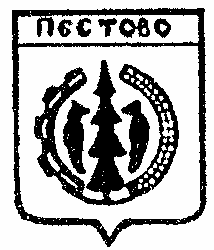 Российская ФедерацияНовгородская областьПестовский  районАДМИНИСТРАЦИЯ   УСТЮЦКОГО  СЕЛЬСКОГО ПОСЕЛЕНИЯПОСТАНОВЛЕНИЕот  06.06.2022  № 39      д. УстюцкоеО внесении изменений в постановление от 13.05.2014  №  18 «Об утверждении Положения о Единой комиссии по осуществлению закупок товаров, работ, услуг для  обеспечения муниципальных нужд Устюцкого сельского поселения»ПОСТАНОВЛЯЮ:         1. Внести  изменения в состав Единой комиссии по размещению заказов Устюцкого сельского поселения, утвержденной постановлением Администрации Устюцкого сельского поселения от 13.05.2014  № 18 «Об утверждении Положения о Единой комиссии по осуществлению закупок товаров, работ, услуг для обеспечения муниципальных нужд Устюцкого сельского поселения», изложив ее в следующей редакции:Состав Единой комиссии по размещению заказов Устюцкого сельского поселенияИванова Т.Н.  – главный специалист администрации, председатель комиссииИсакова Н.А. - специалист администрации,  секретарь комиссииСальникова И.Г. – специалист 1 категории Администрации Охонского сельского поселения,  член комиссииФёдорова Т.А. – специалист администрации, член комиссииНефедова О.Ю. – ведущий служащий администрации, член комиссии          2. Признать утратившим силу постановление Администрации Устюцкого сельского поселения от 23.11.2020 №81 «О внесении изменений в постановление от 13.05.2014  № 18 «Об утверждении Положения о Единой комиссии по размещению заказов Устюцкого сельского поселения»          3.Опубликовать постановление в муниципальной газете «Информационный вестник Устюцкого сельского поселения».            Глава сельского поселения                  С.А.Удальцов    